Publicado en Madrid el 27/02/2023 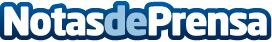 Darwin colabora con Cognizant para ampliar el mercado de vehículos autónomosEl objetivo de la relación es ampliar el mercado de vehículos autónomos mediante la introducción de nuevas herramientas de gestión de vehículos y una conectividad fiable de los mismos, utilizando comunicaciones 5G y por satélite. Cognizant y Darwin están trabajando en una plataforma de seguimiento, gestión y recopilación de datos para vehículos modernos con funciones electrónicas, incluidos los CAVDatos de contacto:María Guijarro622836702Nota de prensa publicada en: https://www.notasdeprensa.es/darwin-colabora-con-cognizant-para-ampliar-el Categorias: Bricolaje Automovilismo Software Industria Automotriz http://www.notasdeprensa.es